 LEGO® Castle Builder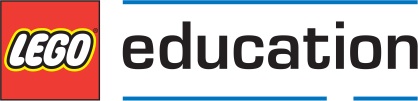 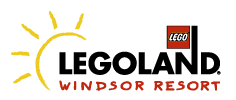 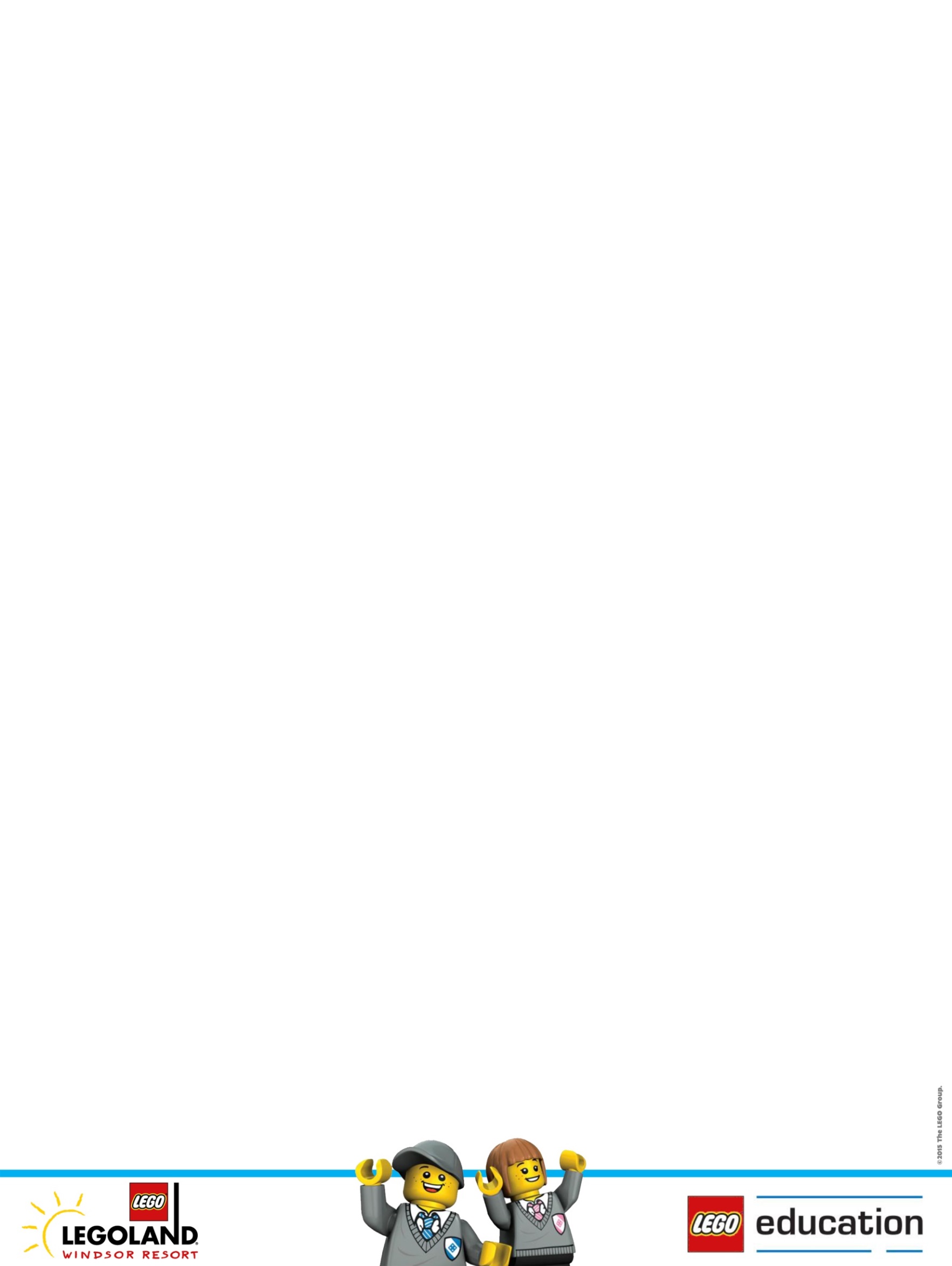 WorkshopLEGO® Castle BuilderRecommended Year Group1-2SubjectDesign & TechnologyCourse DescriptionOnce upon a time, a baby dragon called Ollie came to visit the LEGOLAND® Windsor Resort. Ollie loved the resort so much that he wanted to build a new home to live there forever. But who can help Ollie build his new Castle… you can!Students will collaborate in groups to build their very own castle out of our LEGO brick sets, following, the keys principles of a sound structural design.Duration45 MinutesEquipmentLEGO BricksOllie LEGO CharactersCapacity30 studentsLesson Aims and ObjectivesDesign purposeful, functional, appealing products for themselves and other users based on design criteria.Evaluate their ideas and products against design criteria.Build structures, exploring how they can be made stronger, stiffer, and more stable.